Opgave 6Teken de verzameling V6 van alle punten P, waarvoor geldt dat hun afstand tot twee punten A en B gelijk zijn .Schrijf ook de notatie op.Hulpschets:Constructie:Uitwerking opgave 6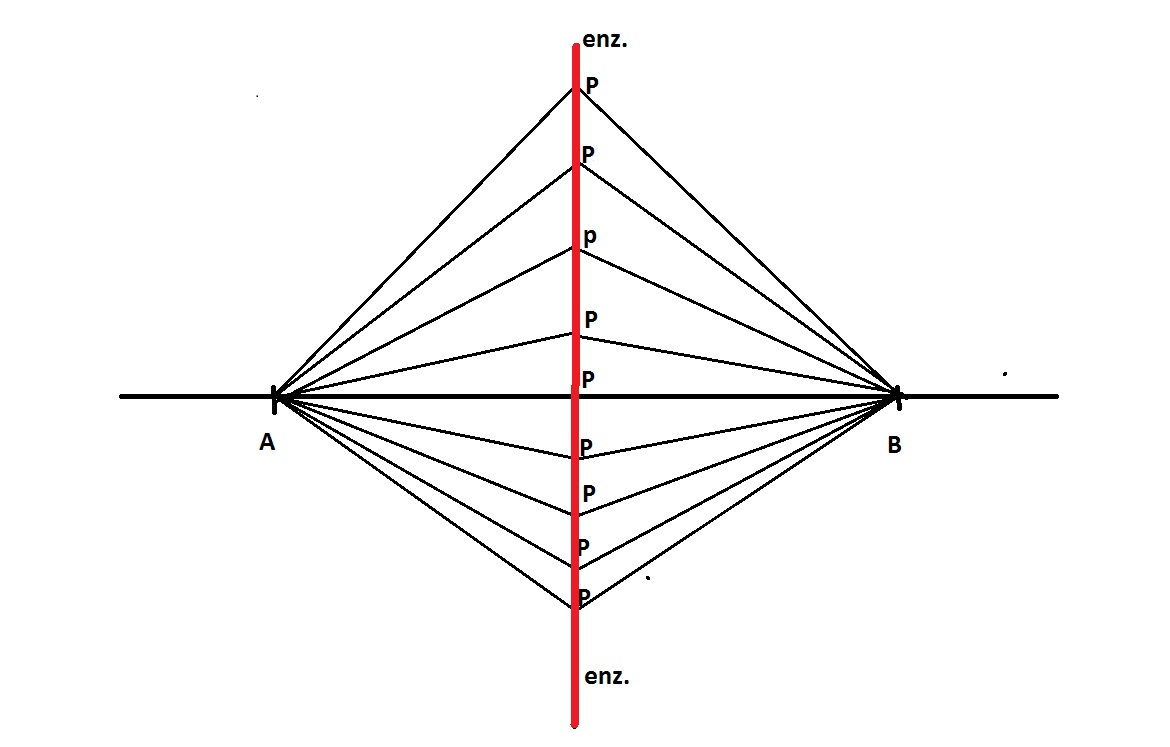 Notatie in de formule:V6 = { P | d (P,A) = d (P,B) } 